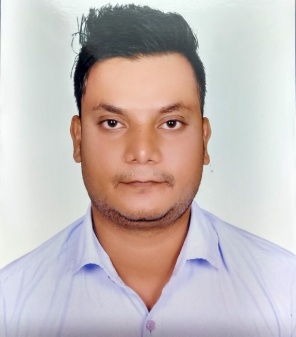 Passport/Visa Details			Country Code		:	IND			Place Of Issue		:	Kolkata			Visa Status		:	VisitCAREER OBJECTIVES AttributesTo work as highly successful professional with varied rich hand in experience.This will help me to increase my potential and work efficiently with theOrganizational needs.Quick learnerHard workerLoads patiencePunctualSincere & DeterminedSkillsAdobe Photoshop                       Autodesk Maya         Autodesk Match Mover            Adobe Premiere             Autodesk Mud Box                     Pixologic-Zbrush       PF Track                                          MS Windows              Adobe After Effects                    Real Flow                     Adobe Sound Booth                   Mac Os                         Autodesk 3ds Max                      Eyeon Fusion              V-ray                                                Cinematography        Autodesk Autocad             Photography                        Other SkillsWork ExperienceComputer Hardware, Networking, Mobile Hardware/Softwares, Digital Painting, Drawings, Music Production (Mixing-Compositing-Remix)1 Year experience as a SYSTEM SUPPORT EXECUTIVE in BRAINWARE1 Year experience as a FREE LANCINGEducation10th passed in 2009 with 48.86% from W.B.B.S.E.Higher Secondary passed in 2011 with 43.17% from W.B.C.H.S.E.Bachelor Of Arts in Advance Visual Effects passed in 2016 55% from M.A.A.C (MAYA ACADEMY OF ADVANCE CINEMATICS)/I.G.N.O.UAwardsBest Generalist Award In (2014)(M.A.A.C) Maya Academy Of Advance CinematicsPersonal DetailsDate of Birth                     :          07/10/1989Gender                                :         MaleMarital Status                   :         UnmarriedReligion		 :         MuslimNationality		 :         IndianLanguages Known	 :         English Urdu, Hindi   Bengali, and(Read, Write & Speak)Strength		 :        Honesty, TruthfulnessHobbies	                :         Watching Hollywood Movies, Playing Games On Computer                         Listining Music-Songs, Playing Football and Cricket